UNIVERSIDADE DO ESTADO DE SANTA CATARINA – UDESC 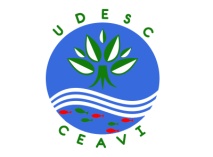 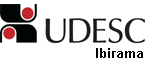 CENTRO DE EDUCAÇÃO SUPERIOR DO ALTO VALE DO ITAJAÍ – CEAVIDIREÇÃO DE ENSINO – DENPLANO DE ENSINODEPARTAMENTO: ENGENHARIA SANITÁRIADISCIPLINA: Eletricidade			SIGLA: ELECARGA HORÁRIA TOTAL: 72 h	TEORIA:54h	PRÁTICA: 18hCURSO(S): BACHARELADO ENGENHARIA SANITÁRIASEMESTRE/ANO: 1/2015		PRÉ-REQUISITOS: -  OBJETIVO GERAL DO CURSO:O Curso de Engenharia Sanitária do Centro de Educação Superior do Alto Vale do Itajaí – CEAVI, da UDESC/ Ibirama, objetiva formar profissionais da engenharia habilitados à preservação, ao controle, à avaliação, à medida e à limitação das influências negativas das atividades humanas sobre o meio ambiente, de modo a atender as necessidades de proteção e utilização dos recursos naturais de forma sustentável, aliando novas metodologias e tecnologias na exploração, uso e tratamento da água, nos projetos de obras de saneamento, que envolvem sistemas de abastecimento de água, sistemas de esgotamento sanitário, sistemas de limpeza urbana, bem como no desenvolvimento de políticas e ações no meio ambiente que busquem o monitoramento, o controle, a recuperação e a preservação da qualidade ambiental e da saúde pública.EMENTA:Natureza da Eletricidade. Lei de Ohm e potência. Circuitos do tipo série, paralelo e mistos. Leis de Kirchhoff. Técnicas de análise de circuitos de corrente contínua. Análise de circuitos de corrente alternada. Potência Ativa, Reativa e Aparente. Fator de Potência. Circuitos Trifásicos. Noções de transformadores, máquinas de indução, síncronas e de corrente contínua. Fundamentos de acionamentos elétricos.OBJETIVO GERAL DA DISCIPLINAApresentar os conceitos de eletricidade, a partir das bases até análises mais aprofundadas de circuitos elétricos envolvendo corrente contínua e alternada, chegando até análise de motores, sempre focando as aplicações e explicações dos fenômenos no mundo que nos cerca.OBJETIVOS ESPECÍFICOS/DISCIPLINA:Discutir os conceitos iniciais de eletricidade, mostrando sua origem na estrutura atômica e evolução dos conceitos ao longo da história;Definir as grandezas de base que serão usadas na descrição dos circuitos elétricos;Apresentar as leis de funcionamento dos circuitos elétricos, discutindo as suas origens e consequências físicas e matemáticas;Aplicar as leis de circuitos elétricos na análise de circuitos diversos, tanto de corrente contínua quanto de corrente alternada;Descrever o princípio de funcionamento de motores sícronos e não síncronos, além de circuitos trifásicos e os princípios de acionamentos elétricos de motores.CRONOGRAMA DAS ATIVIDADES: METODOLOGIA PROPOSTA:Aulas expositivas e de exercícios com utilização ocasional de material de apoio para apresentação de conteúdo.Aulas de seminários em equipes com a participação da turma.Implementação de experimentos de eletromagnetismo básico junto aos alunos.AVALIAÇÃO:Duas provas individuais e um Trabalho com apresentação. A média semestral será computada a partir da média aritmética das três avaliações.  Aos alunos com média menor que 7,0 é permitida a realização de uma prova de recuperação abrangendo todo o conteúdo do semestre. A média final será computada pelas regras do sistema da Udesc.BIBLIOGRAFIA BÁSICA:BURIAN JUNIOR, Yaro; LYRA, Ana Cristina C. Circuitos elétricos. São Paulo: Prentice-Hall Internacional, 2006. 302 p.GUSSOW, Milton. Eletricidade básica. 2. ed. rev. e ampl. São Paulo: Makron Books, c1997. 639 p.HALLIDAY, David; RESNICK, Robert; WALKER, Jearl. Fundamentos de física. 9. ed. Rio de Janeiro: LTC, 2012. Volume 3.BIBLIOGRAFIA COMPLEMENTAR:BOYLESTAD, Robert L. Introdução à análise de circuitos. 10. ed. São Paulo: Pearson/Prentice Hall, c2004.GRUPO DE REELABORAÇÃO DO ENSINO DE FÍSICA. Física. V.3, 5. ed. São Paulo: EDUSP, 2000-2001. 3 v.SADIKU, Matthew N. O. Elementos de eletromagnetismo. 3. ed. Porto Alegre: Bookman, 2008. 687 p.TIPLER, Paul Allen; MOSCA, Gene. Física para cientistas e engenheiros. 6. ed. Rio de Janeiro: LTC, 2009. Volume 1.YOUNG, Hugh D; FREEDMAN, Roger A. Sears & Zemansky física. V.3, 12. ed. São Paulo: Pearson, 2009. 4 v.PROFESSORA: Eduardo Müller dos Santos				E-mail:  edumds@yahoo.com.brData    Conteúdo24/02  Introdução à Eletricidade.25/02  Lei de Coulomb.03/03  Campos Elétricos.04/03  Campos Elétricos de Distribuições Contínuas.10/03  Lei de Gauss.17/03  Potencial Elétrico.18/03  Campo Magnético.24/03  Força Magnética sobre Corrente.25/03  Força entre Correntes, Lei de Ampère.31/03  Indução, Lei de Faraday, Lei de Lenz.01/04  Lei de Lenz.07/04  Exercícios.08/04  Prova14/04  Introdução ao Laboratório de Eletricidade.15/04  Experimentos Magnetismo.22/04  Prática: Circuitos R Série, Paralelo.28/04  Prática: Circuitos R Misto.29/04  Prática: Circuitos C Série, Paralelo.05/05  Prática: Circuitos C Misto.06/05  Prática: Circuitos RC Série, Paralelo.12/05  Prática: Circuitos RC Misto.13/05  Prova.19/05  Indução e Transferências de Energia.20/05  Campos Elétricos Induzidos.26/05  Indutores e Indutância.27/05  Auto-Indução.02/06  Circuitos RL.03/06  Indução Mútua.09/06  Análise de Circuitos de Corrente Alternada. 10/06  Potência Ativa, Reativa e Aparente.16/06  Fator de Potência.17/06  Circuitos Trifásicos.23/06  Noções de Transformadores.24/06  Máquinas de Indução Síncronas. Máquinas de Indução Síncronas.30/06  Seminários.01/07  Seminários. Reposição (12/11, 19/11): 18:30-21:00Data do Exame: 08/07.Prova 1: 08/04Prova 2: 13/05Seminários: 30/06 e 01/07.